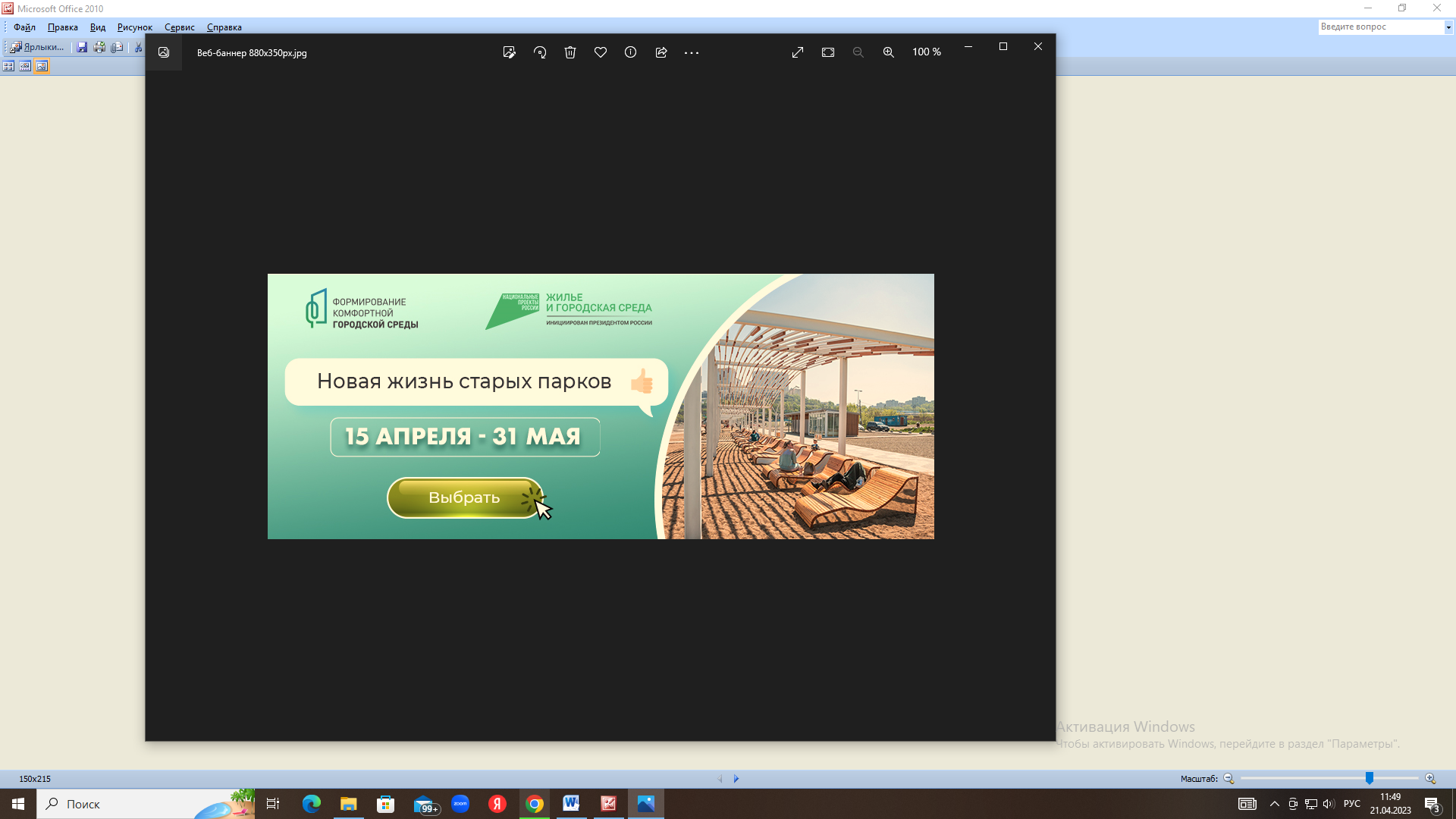 https://za.gorodsreda.ru/?utm_source=cur25&utm_medium=site
